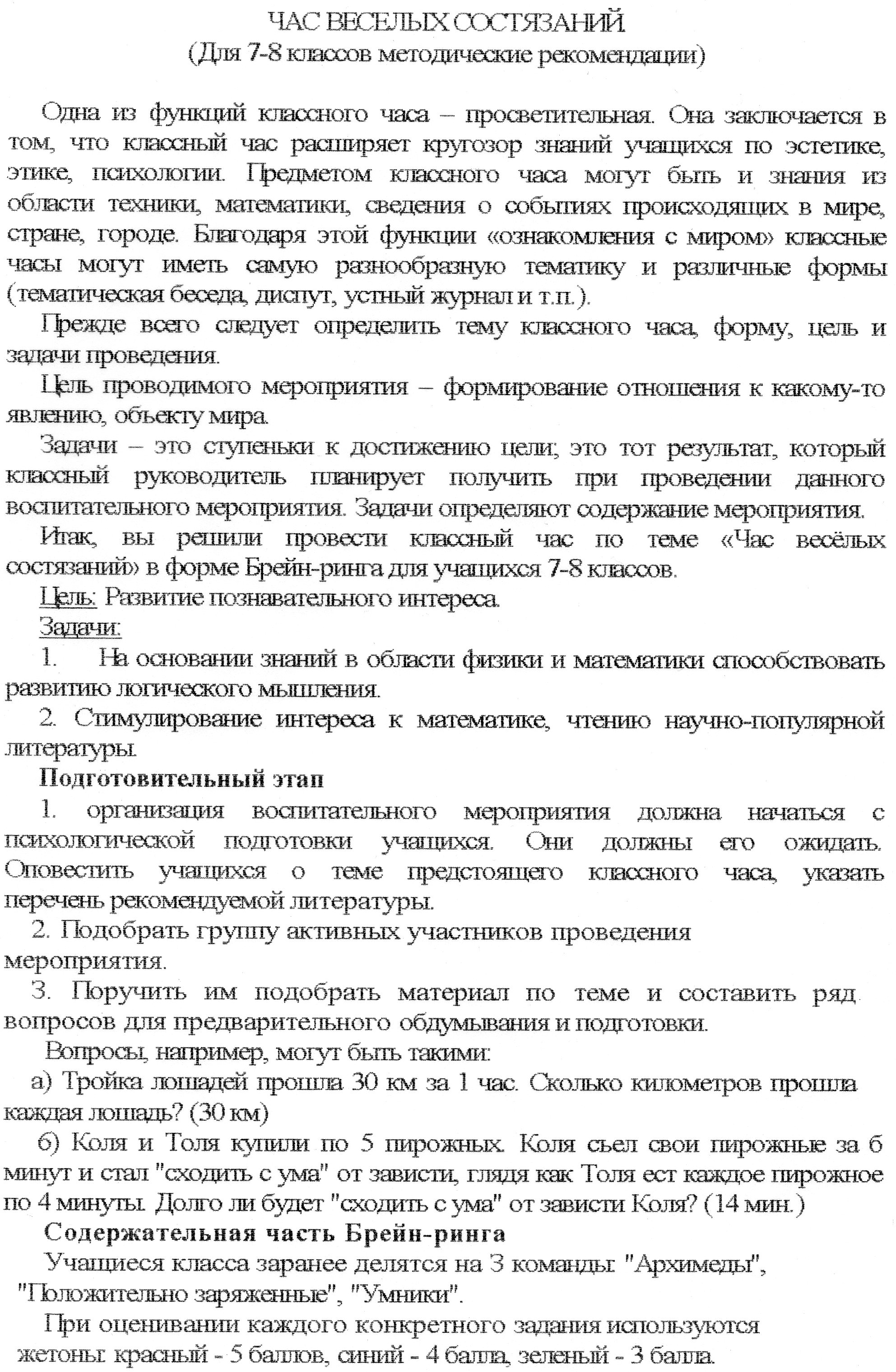 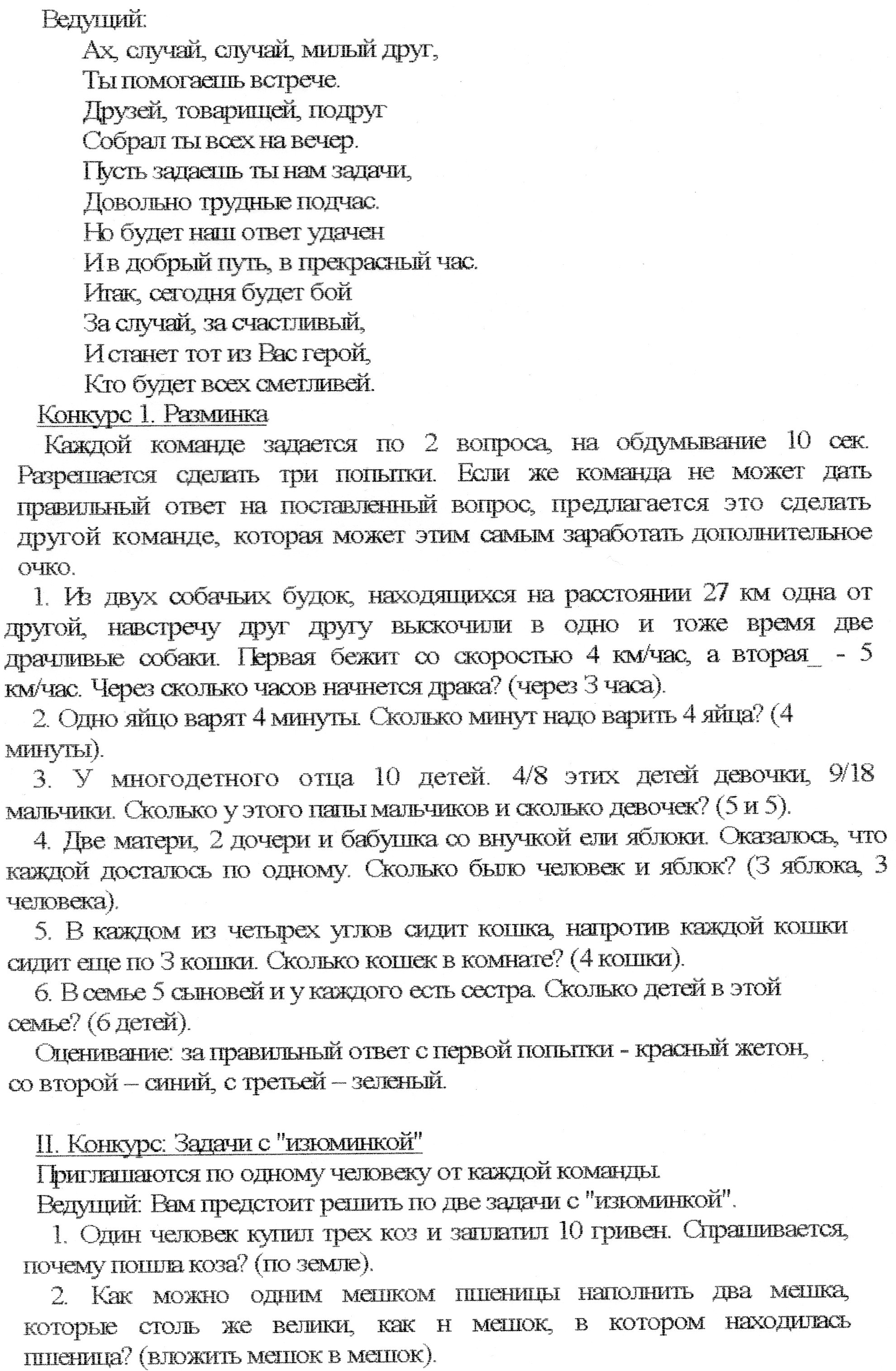 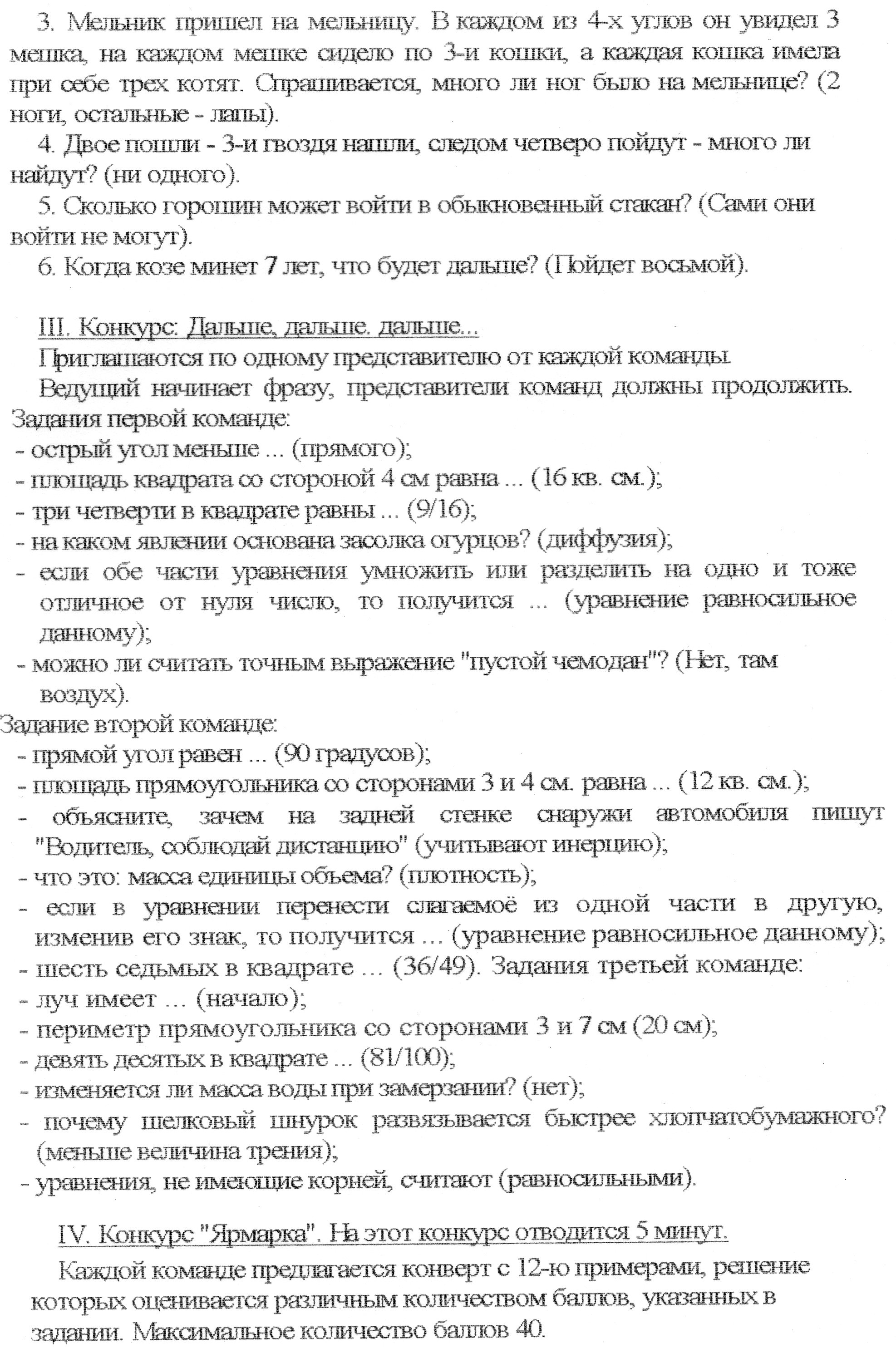 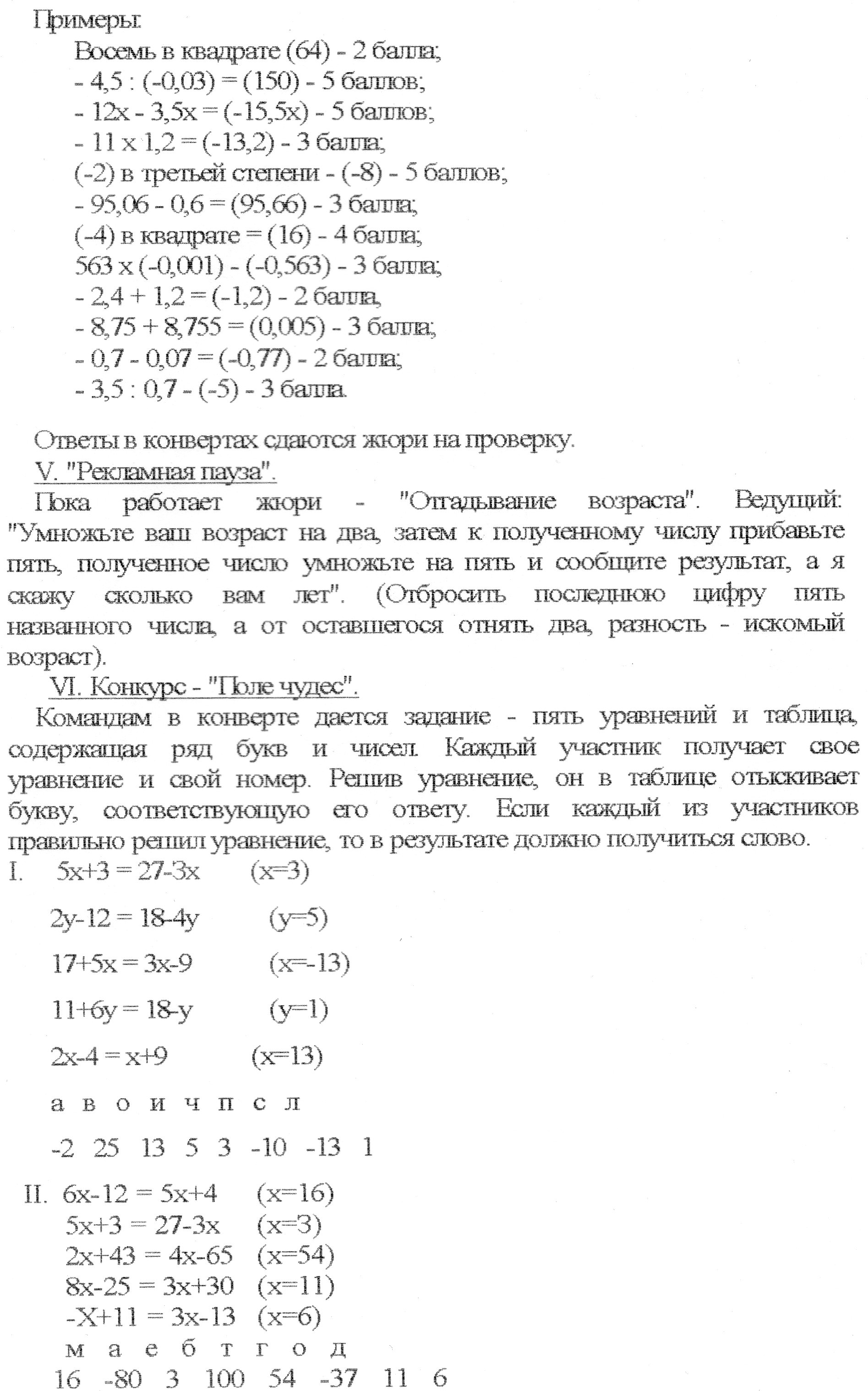 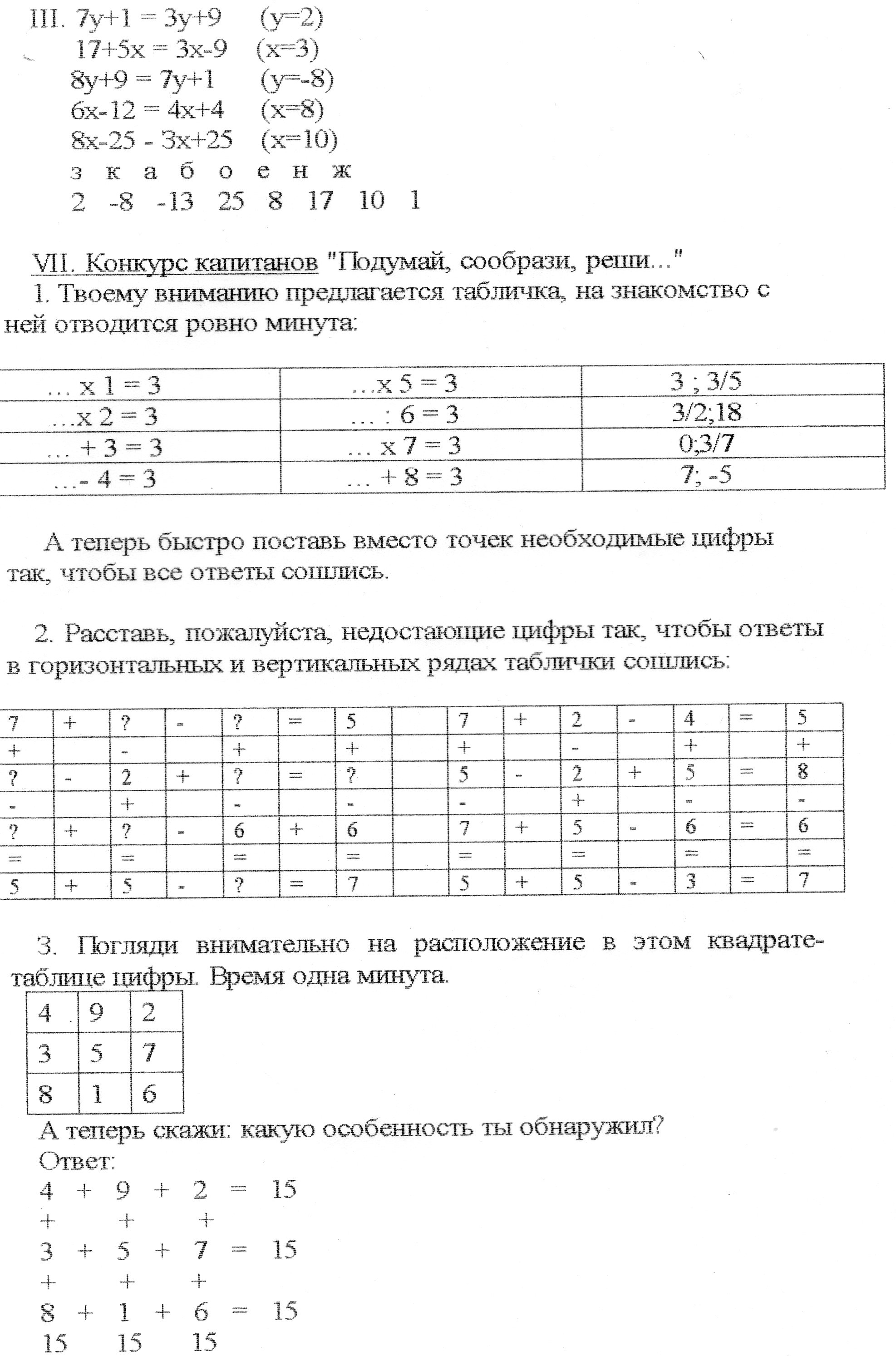 Жюри подводит итоги конкурсов, отмечает «медалями» за оригинальные ответы отдельных учеников. Команда, победившая в состязаниях, получает кубок.   Звучит музыка